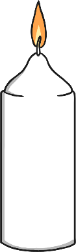 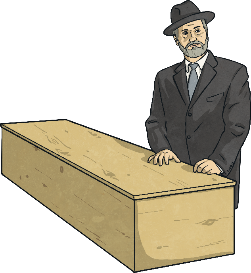 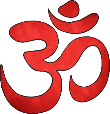 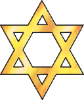 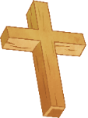 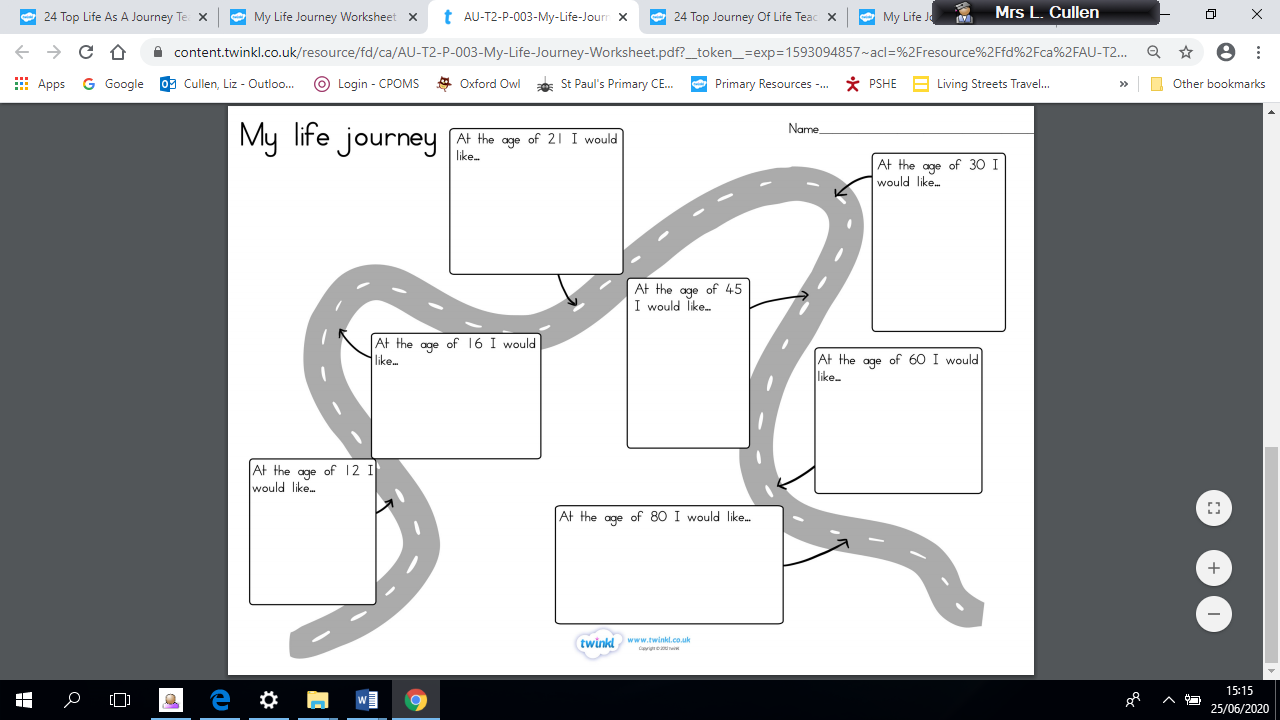 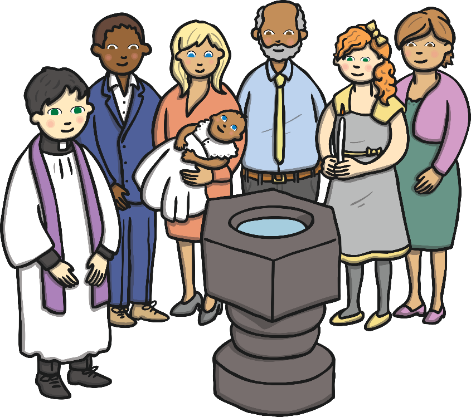 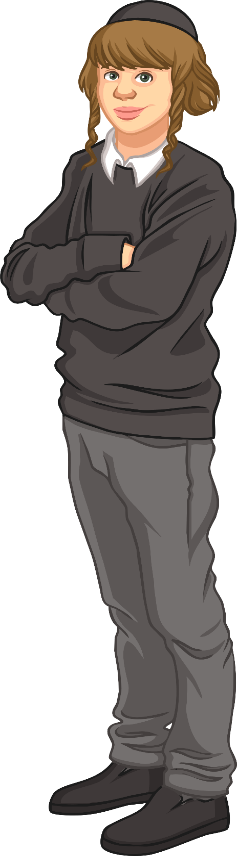 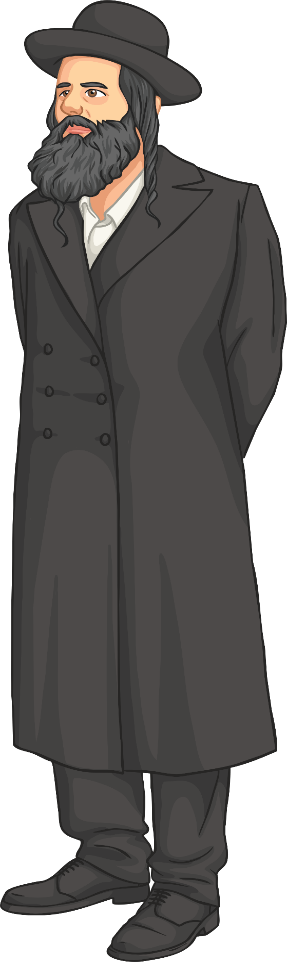 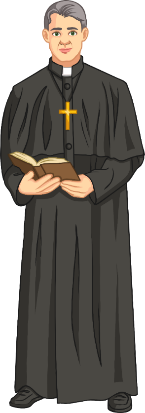 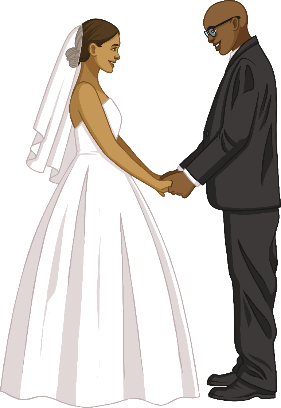 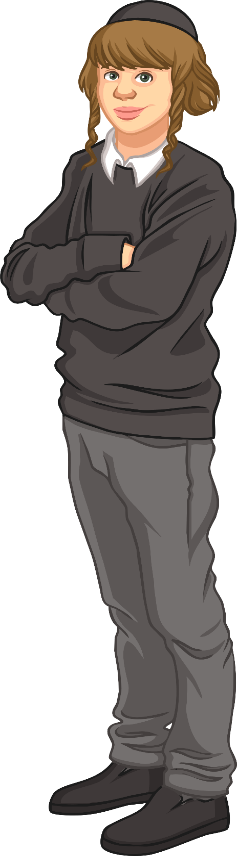 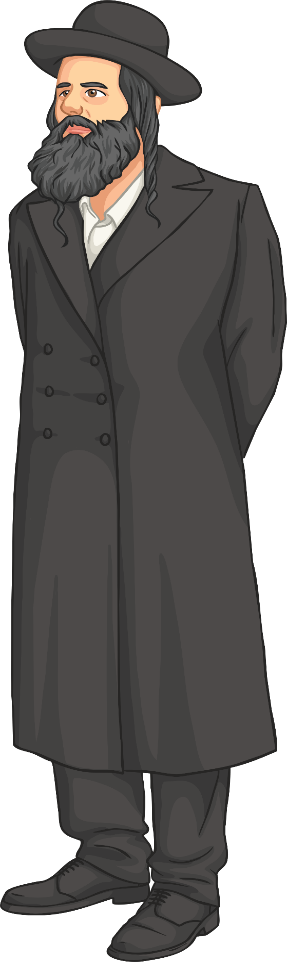 Emerging Expected	ExceedingRecall and name some of the ways religions mark milestones of commitment (including marriage) (A1). Identify at least two promises made by believers at these ceremonies and say why they are important (B1).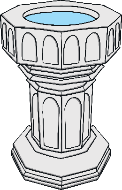 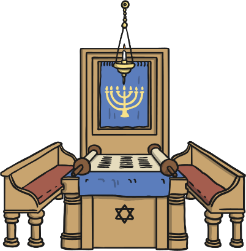 Suggest why some people see life as a journey and identify some of the key milestones on this journey (A2). Describe what happens in Christian, Jewish, and/or Hindu ceremonies of commitment and say what these rituals mean (A3). Suggest reasons why marking the milestones of life are important to Christians, Hindus and/or Jewish people (B2). Link up some questions and answers about how believers show commitment with their own ideas about        community, belonging and belief (C1).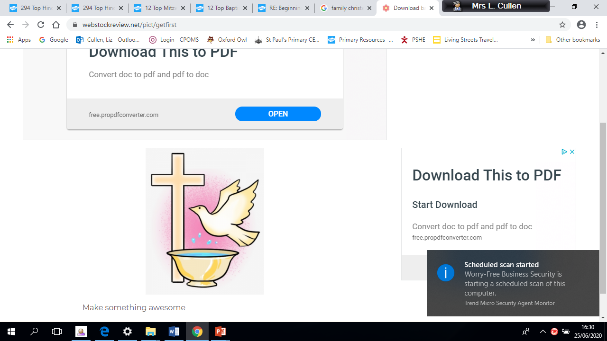 Explain similarities and differences between ceremonies of commitment (B3). Discuss and present their own ideas about the value and challenge of religious commitment in Britain today (C2).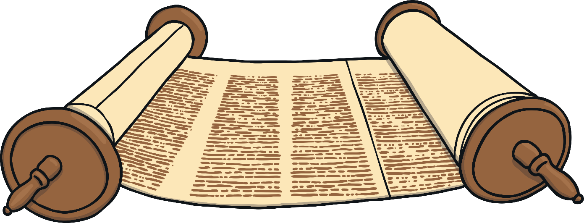 